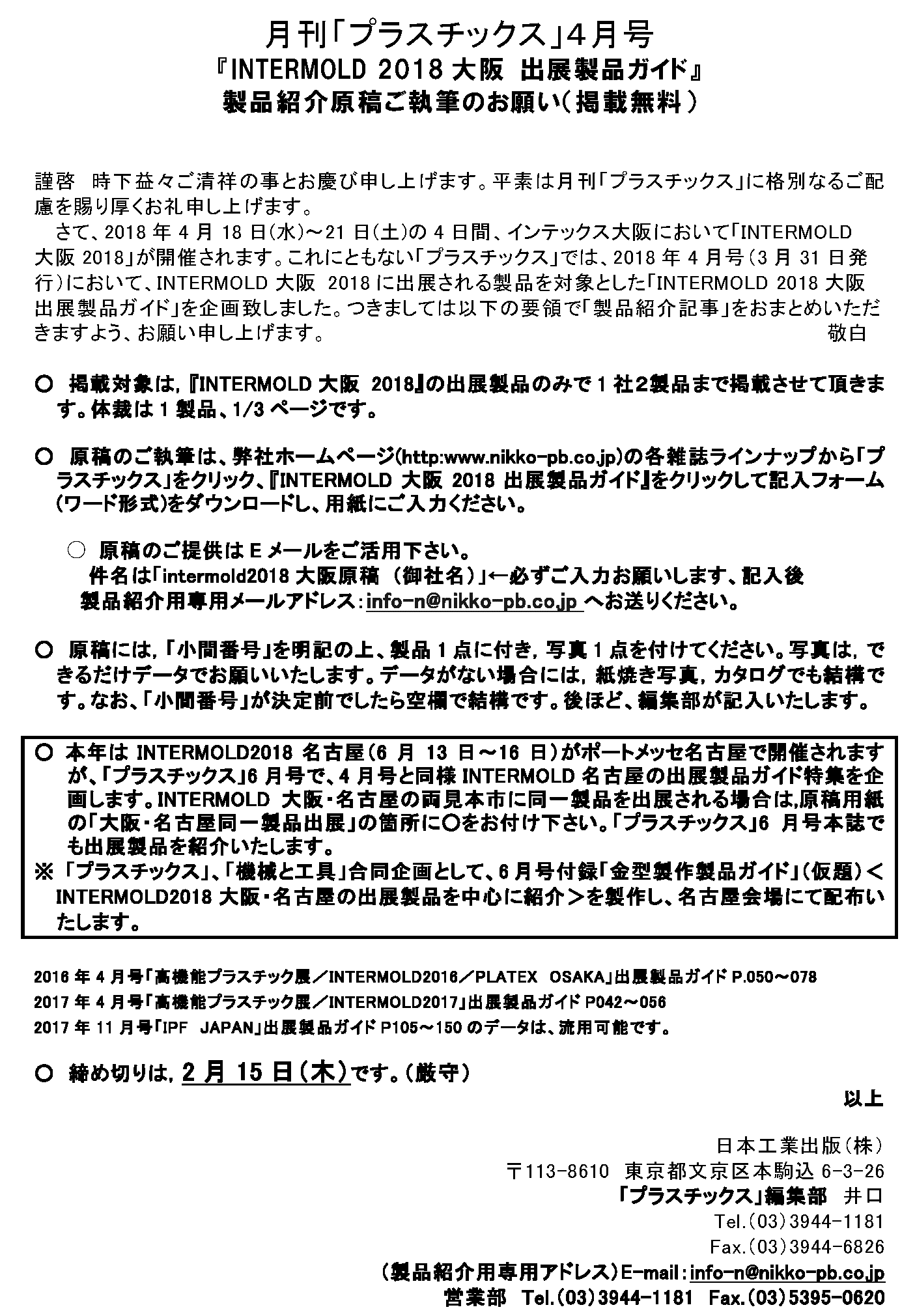 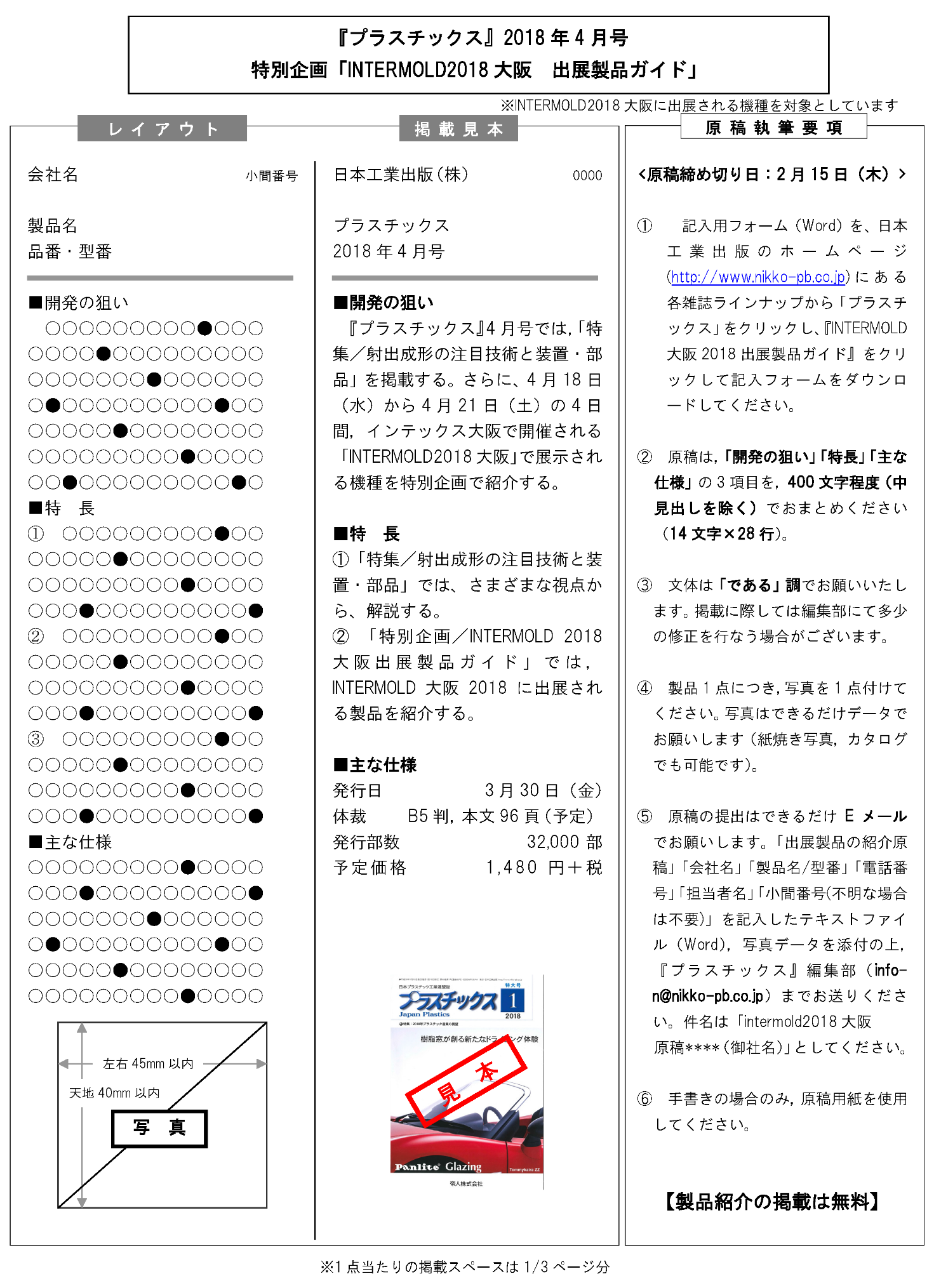 ■「プラスチックス」2018年4月号『INTERMOLD 2018大阪　出展製品ガイド』■開発の狙い○○○○○○○○○●○○○○○○○○○●○○○○○○○○○●○○○○○○○○○●○○○○○○○○○●○○○○○○○○○●○○○○○○○○○●○○○○○○○○○●○○○○○○○○○●○○○○○○●○■特　長○○○○○○○○○●○○○○○○○○○●○○○○○○○○○●○○○○○○○○○●○○○○○○○○○●○○○○○○○○○●○○○○○○○○○●○○○○○○○○○●○○○○○○○○○●○○○○○○○○○●○○○○○○○○○●○○○○○○○○○●○○○○○○○○○●○○○○○○○○○●○○○○○○○○○●○○○○○○○○○●○○○○○○○○○●○○○○○○○○○●○○■主な仕様○○○○○○○○○●○○○○○○○○○●○○○○○○○○○●○○○○○○○○○●○○○○○○○○○●○○○○○○○○○●○○○○○○○○○●会 社 名担 当 者電話番号出展小間番号製 品 名型　　番